Ústecký kraj – krajský úřad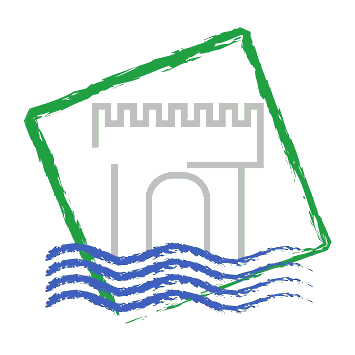 zpráva o výsledkuzahraniční pracovní cestyDatum cesty:10.6.2013 – 13.6.2013Název, cíl a důvod cesty:Projekt „ADAPT2DC, z programu Central Europe“ Konference, 4. Consorcium MeetingHarmonogram cesty:10.6. 2013
11:15 odjezd autem z Chomutova (7U6 1970) 
13:00 příjezd do Prahy, Černý Most
14:15 odjezd autem směr Náchod
17:00 přejezd hranice ČR – Polsko Kudowa Zdroj
21:00 příjezd do Krakowa21:15 ubytování Krakow, hotel Holiday Inn11.6.2013
8:45 registrace konference9:30 – 14:00 konference  14:00 – 18:00 setkání s externími experty projektu a práce na WP5 s    
19:00 – 20:00 – prohlídka centra Krakowa20:00 – 22:00 – oficiální večeře12.6.2013
8:45 přejezd Nowa Hutta, odubytování10:00 exkurze Centra Kultury a odpočinku seniorů v Nowa Huta11:30 přejezd Raclawice, ubytování hotel Doslonce   
12:00 –  19:00 – práce na WP1 až WP419:15 – 20:15 – vyjížďka kočárem po okolí20:15 – 22:00 – oficiální večeře
13.6.2013
8:30 – 11:30 – práce na WP4 a WP6 a odubytování 
12:00 – přejezd Miechow 12:30- setkání se zástupci oblasti Miechow, prohlídka domova seniorů pro veterány 15:30 odjezd autem z Miechowa 21:45 přejezd hranice Německo (směr Drážďany) - ČR
22:00 příjezd do Ústí nad Labem22:30 odjezd autem (7U6 1970) do Chomutova
23:30 příjezd do ChomutovaPrůběh a výsledky cesty:Aktivity workshopu a konference probíhaly v souladu s Projektovou žádostí a připraveným programem. Byly specifikovány dílčí úkoly, upřesněn postup při pracovních balících WP1 až WP6, workshop byl převážně zaměřen na výměnu dobrých praxí a studijní cesty.Spolucestující:Dalibor Špoták, Mgr. Michal Tomčík Náklady na cestu hrazeny z:Projekt „ADAPT2DC, z programu Central Europe“Zpracoval:Michaela ŘehákováDatum:14.6.2013